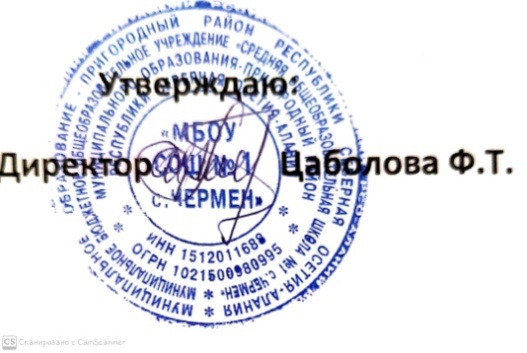 Менюна 11.02№Наименование блюдаВыход, грВыход, грЗАВТРАКдля организации питания детей в МБОУ «ООШ №1 с.Чермен» ЗАВТРАКдля организации питания детей в МБОУ «ООШ №1 с.Чермен» ЗАВТРАКдля организации питания детей в МБОУ «ООШ №1 с.Чермен» 1.Ватрушка с творогомВатрушка с творогом752.Котлета куриная с макаронами отварными и маслом сливочнымКотлета куриная с макаронами отварными и маслом сливочным80/150/53.Чай с сахаром и лимоном Чай с сахаром и лимоном 200/15/74.Хлеб пшеничный Хлеб пшеничный 305.ЯблокоЯблоко100Энергетическая ценность, ккалЭнергетическая ценность, ккалЭнергетическая ценность, ккал624,04